ПРОТОКОЛЩОДО ПРИЙНЯТТЯ РІШЕННЯ УПОВНОВАЖЕНОЮ ОСОБОЮКеруючись вимогами статті 11 та 33  Закону України «Про публічні закупівлі» (далі - Закон), Положенням про уповноважену особу, що затверджене рішенням Комунальної установи «Виноградівського дитячого будинку-інтернат» №1-к від 04.01.2021року вирішено внести зміни до ТД закупівлі  за ДК 021:2015:15810000-9- (Хлібобулочні,свіжовипечені хлібобулочні та кондитерські вироби) ЄЗС. Порядок денний:Про внесення змін до тендерної документації оприлюдненої в електронній системі закупівель від 30.01. 2024 року у процедурі закупівлі  -Відкриті торги з особливостями -за ДК 021:2015: 15810000-9: (Хлібопродукти, свіжовипечені хлібобулочні та кондитерські вироби) Єдиного закупівельного словника.Розміщення в електронній системі закупівель змін ,що вносяться до тендерної документації,у вигляді нової редакції тендерної документації та переліку змін,що вносяться .Закупівля зареєстрована за  ідентифікатором UA-2024-01-30-011551-а.Під час розгляду питання порядку денного:  Відповідно до ч.2 ст.24 ЗУ «Про публічні закупівлі» Замовник має право з власної ініціативи або  у разі необхідності  усунення порушень законодавства у сфері публічних закупівель,викладених у висновку органу державного фінансового контролю відповідно до ст.8 цього Закону,або за результатами звернень або на підставі рішення органу оскарження, внести зміни до тендерної документації. У разі внесення змін до тендерної документації,нова редакція тендерної документації оприлюднюється в електронній системі закупівель.УО  ВИРІШИВ (ВИРІШИЛА): 1. Прийняти рішення внести зміни до тендерної документації про закупівлю у процедурі закупівлі за ДК 021:2015: 15810000-9: (Хлібопродукти, свіжовипечені хлібобулочні та кондитерські вироби ) Єдиного закупівельного словника, за  ідентифікатором UA-2024-01-30-011551-а.2. Оприлюднити в електронній системі закупівель  тендерну документацію в новій редакції,а саме:Змінити  стару редакцію Додатку №2 ТД «Додаток 2 до Тендерної документаціїКваліфікаційні критерії до учасника відповідно до статті 16 Закону та спосіб їх документального підтвердження.Примітка.У разі участі об’єднання учасників підтвердження відповідності кваліфікаційним критеріям здійснюється з урахуванням узагальнених об’єднаних показників кожного учасника такого об’єднання на підставі наданої об’єднанням інформації.»На нову версію Додаток №2 до ТД« Додаток № 2Кваліфікаційні критерії, встановлені замовником відповідно до статті 16 Законуз урахуванням пунктів 29, 45 Особливостей,які вимагаються для підтвердження відповідності пропозиції учасника таким критеріям,та спосіб їх підтвердження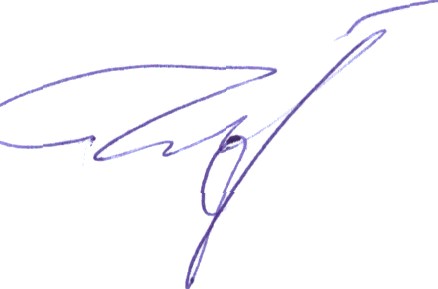 Уповноважена особа                                               В.Чундак			        «05 » лютого 2023 р.                  № 1                            м. ВиноградівКваліфікаційні критерії, встановлені відповідно до ст. 16 ЗаконуДокументи, які підтверджують відповідність Учасника встановленим кваліфікаційним критеріям1. Наявність в учасника процедури закупівлі обладнання, матеріально-технічної бази та технологій.1.1. Довідки (відповідно до Додатків 8 та 9 до тендерної документації), які повинні підтверджувати, що учасник має  обладнання та матеріально-технічну базу, необхідні для постачання предмету закупівлі, що відповідають гігієнічним вимогам щодо поводження з харчовими продуктами (ст. ст. 41, 42, 44, 45 Закону України «Про основні принципи та вимоги до безпечності та якості харчових продуктів»). В довідках має бути надана наступна інформація: наявність спеціалізованого(их) транспортного(их) засобу(ів) із зазначенням приналежності (інформація про власника), наявність спеціального(их) складського(их) приміщення(ь) та холодильного обладнання придатного(их) для зберігання предмету закупівлі із зазначенням приналежності (інформація про власника). До довідок мають бути надані завірені належним чином копії підтверджуючих документів, а саме: копія(ї) свідоцтва/свідоцтв про реєстрацію спеціалізованого(их) транспортного(их) засобу(ів), копія(ї) договору(ів) купівлі-продажу складського(их) приміщення(ь) або копія(ї) витягу(ів) з державного реєстру речових прав на нерухоме майно про реєстрацію права власності або копія(ї) витягу(ів) про реєстрацію права власності на нерухоме майно. У разі якщо склад(и) орендується(ються), у складі тендерної пропозиції  учасник торгів додатково повинен надати завірену копію договору оренди складського(их) приміщення(ь), з відміткою про нотаріальне посвідчення у випадку(ах), передбачених чинним законодавством, інші документи та додатки до договору, що підтверджують право учасника торгів розпоряджатися/користуватися складським(и) приміщенням(и). Якщо договір оренди складського(их) приміщення(ь), додатки до договору, акти тощо підписані не власником складського(их) приміщення(ь), у складі тендерної пропозиції надати копію/оригінал документу(ів), що підтверджують повноваження особи, що підписала вказані документи зі сторони (від імені) власника складського(их) приміщення(ь). Строк оренди складського(их) приміщення(ь) повинен закінчуватися не раніше ніж 31 грудня 2024 року. А також у складі документів необхідно надати гарантійний лист від власника(ів) складу(ів) щодо незміни терміну оренди складського приміщення для зберігання предмету закупівлі до закінчення строку дії договору укладеного за результатами даних торгів. За відсутністю в учасника власного спеціалізованого автотранспорту, необхідно надати підтверджуючі документи щодо його оренди, лізингу, тощо, термін закінчення якого не раніше ніж 31 грудня 2024 року. Договір оренди транспортного(их) засобу(ів) повинен містити відмітку про нотаріальне посвідчення у випадку(ах), передбачених чинним законодавством. Додатково у складі тендерної пропозиції учасник надає документальне підтвердження права орендодавця (надавача послуг) здійснювати господарську діяльність, пов’язану зі здаванням в найм, оренду, тощо, складського(их) приміщення(ь) та транспортного(их) засобу(ів).  1.2. Довідку перевірки міжрайонними, районними, міськими управліннями/відділами ГУ ДПСС в області складського(их) приміщення(ь), в якому(их) зберігається (буде зберігатись) товар, що є предметом закупівлі, та автотранспортного(их) засобу(ів), який(і) планується залучати для перевезення предмету закупівлі, щодо його відповідності  санітарно-гігієнічним вимогам для постачання продуктів харчування у дитячі навчальні заклади,датою видачі не раніше другого півріччя 2023 року (та чинної на момент проведення процедури закупівля).1.3. Акт перевірки міжрайонними, районними, міськими управліннями/відділами ГУ ДПСС в області стосовно додержання вимог законодавства про харчові продукти операторами ринку (учасниками торгів), які здійснюють постачання сировини та харчових продуктів (наказ Міністерства аграрної політики та продовольства України від 08.08.2019 № 447), датою видачі не раніше другого півріччя 2023 року (та чинного на момент проведення процедури закупівлі) .1.4. Інформацію з Державного реєстру операторів ринку харчових продуктів (копію рішення про державну реєстрацію потужностей з виробництва та/або обігу харчових продуктів, на які не вимагається отримання експлуатаційного дозволу)           (наказ Мінагрополітики від 10.02.2016 № 39; ст. 25 Закону України «Про основні принципи та вимоги до безпечності та якості харчових продуктів») або завірену належним чином копію(її) експлуатаційного(их) дозволу(ів) для потужностей операторів ринку харчових продуктів, діяльність яких пов’язана з виробництвом та/або зберіганням харчових продуктів тваринного походження (ст. 23 Закону України «Про основні принципи та вимоги до безпечності та якості харчових продуктів»). Інформація надається Учасником  в залежності від групи постачання товару, до якої належить предмет закупівлі (рослинного чи тваринного походження). Під поняттям потужності маються на увазі споруди або комплекс споруд, приміщення, будівлі, обладнання та інші засоби, включаючи транспортні засоби, а також територія, що використовуються у виробництві та/або обігу об’єктів санітарних заходів.1.5. Завірена(і) належним чином копія(ї) діючого(их) на дату проведення процедури розкриття договору(ів) на проведення дезінфекції транспорту, яким буде здійснюватись постачання предмету закупівлі, та завірена(і) належним чином копія(ї) наказу(ів) учасника та/або іншого документу про призначення особи відповідальної за проведення дезинфекційних робіт автотранспорту.1.6. Довідка у довільній формі про наявність у експлуатації вагів для забезпечення можливості зважування предмету закупівлі.Також додається документ (завірена належним чином копія акту повірки вагів або іншого документу), який підтверджує, що ваги своєчасно повірені.1.7. Інформацію від оператора ринку (учасника торгів), який здійснює постачання сировини та харчових продуктів, стосовно запровадження постійно діючих процедур, заснованих на принципах системи аналізу небезпечних факторів  під час обігу харчових продуктів (ст. 21 Закону України  «Про основні принципи та вимоги до безпечності та якості харчових продуктів»). З метою підтвердження впровадження та застосування на підприємстві процедур сертифікованої системи управління безпечністю харчових продуктів учасник має надати скановану копію сертифікату(ів) на відповідність  вимогам міжнародного  стандарту ISO 22000:2018, ДСТУ ISO 22000:2007 (ISO 22000:2005 IDT) з відповідним кодом категорії харчового ланцюга: F (розповсюдження), G (надання послуг  складування та зберігання), дійсного(их) на дату розкриття тендерних пропозицій, виданого(их) установою, акредитованою Національним агенством з акредитації України, з наданням завірених учасником копій документів, що підтверджують акредитацію цієї установи. У разі надання сертифікатів відповідно до стандартів ДСТУ ISO 22000:2007 (ISO 22000:2005 IDT), учасник повинен надати документальне  підтвердження (копію звіту за результатами наглядового аудиту), що сертифікована система управління безпечністю харчових продуктів  продовжує відповідати вимогам стандарту на систему управління. 1.8. З метою підтвердження спроможності підприємства надавати послуги у відповідності до законодавчих вимог, впровадження та застосування на підприємстві процедур сертифікованої системи управління якістю учасник має надати скановану копію сертифікату(ів) на відповідність  вимогам національного  стандарту ДСТУ ISO 9001:2015 (ISO 9001:2015, IDT), дійсного(их) на дату розкриття тендерних пропозицій, виданого(их) установою, акредитованою Національним агенством з акредитації України, з наданням завірених учасником копій документів, що підтверджують акредитацію цієї установи.1.9. З метою підтвердження мінімізації шкідливого впливу виробничої діяльності підприємства на довкілля та впровадження на підприємстві системи екологічного менеджменту учасник має надати скановану копію сертифікату(ів) на відповідність вимогам національного  стандарту ДСТУ ISO 14001:2015 (ISO 14001:2015, IDT), дійсного(их) на дату розкриття тендерних пропозицій, виданого(их) установою, акредитованою Національним агенством з акредитації України, з наданням завірених учасником копій документів, що підтверджують акредитацію цієї установи.1.10. У разі залучення транспортного засобу на умовах договору надання транспортних послуг учасник надає підтвердження (сертифікат та/або свідоцтво) щодо проходження персоналом оператора ринку, який надає послуги транспортування продуктів харчування, курсу навчання  стосовно санітарно-гігієнічних вимог до постачання, транспортування, зберігання та реалізації продуктів харчування.1.11.Учасник повинен надати копію санітарно-мікробіологічного дослідження води питної централізованої , яка повинна підтверджувати не виявлення загальних колі-форми, E.coli, ентерокок. Місце відбору зразків досліджень повинно відповідати місцю виготовлення продукції. Дата відбору зразків та видачі досліджень повинна не перевищувати 5 місяців з дня надання документу.2. Наявність працівників відповідної кваліфікації, які мають необхідні знання та досвід.2.1. Довідка у довільній формі про працівників  відповідної кваліфікації, які мають необхідні знання та досвід і будуть залучені до виконання договору щодо постачання/перевезення предмету закупівлі (довідка повинна містити наступну інформацію про працівника: ПІБ, посаду, спеціальність, стаж роботи, інформацію про перебування працівника у трудових стосунках з учасником з посиланням на реквізити (дата, номер)  відповідного документу (наказ про призначення, трудова угода тощо).2.2. Інформація щодо проходження обов`язкового медичного огляду персоналу, який планується залучати до перевезення предмету закупівлі (відповідно до Додатку 10 до тендерної документації) та гарантійний лист (довільної форми) про те, що у разі перемоги у даних торгах Учасник гарантує, при виконанні поставки предмету закупівлі за договором, залучати до перевезення персонал тільки за умови проходження обов`язкового медичного огляду.  2.3.  Юридичні особи та ФОП, що використовують найманих працівників подають в складі пропозиції лист наступного змісту: «Даним листом (назва учасника) ____ підтверджує факт отримання згоди від усіх фізичних осіб, інформація про персональні дані яких міститься в документах, що подані в складі тендерної пропозиції  на дану процедуру закупівлі, на обробку їх персональних даних Замовником  в межах його повноважень по здійсненню дій передбачених  ЗУ «Про публічні закупівлі».». Додатково у складі тендерної пропозиції надається Лист-згода на обробку персональних даних від всіх працівників/залучених осіб, інформація про яких вказана у довідках, підготовлених у відповідності до вимог пп.2.1, 2.2 цього Додатку, за наступною формою: «Відповідно до Закону України «Про захист персональних даних» Я ______ (прізвище, ім’я, по-батькові) даю згоду на обробку, використання, поширення та доступ до персональних даних, які передбачено Законом України «Про публічні закупівлі», а також згідно з нормами чинного законодавства, моїх персональних даних (у т. ч. паспортні дані, ідентифікаційний код, електронні ідентифікаційні дані: номери телефонів, електронні адреси або інша необхідна інформація, передбачена законодавством), відомостей, які надаю про себе для забезпечення участі у процедурі закупівлі, цивільно-правових та господарських відносин.». Лист-згода повинен бути датований не раніше дати оприлюднення оголошення про заплановану закупівлю та адресуватися замовнику торгів.Фізична особа, що не використовує найману працю подає в складі пропозиції лист довільної форми.2.4. Завірену належним чином копію наказу(ів) про призначення особи (осіб), відповідальної(них) за розробку, впровадження та застосування постійно діючих процедур, заснованих на принципах системи аналізу небезпечних факторів  під час обігу харчових продуктів.2.5. Скановану копію(ії) сертифікату(ів), виданого(их) установою, акредитованою Національним агенством з акредитації України, який(і) підтверджує(ють), що учасник забезпечив належну підготовку особи(осіб) з питань безпечності харчових продуктів, згідно з вимогами міжнародного стандарту  ISO 22000:2018, ДСТУ ISO 22000:2007 (ISO 22000:2005 IDT), яка(і) є відповідальною(ними) на підприємстві за розробку, впровадження та застосування постійно діючих процедур, заснованих на принципах системи аналізу небезпечних факторів під час обігу харчових продуктів (надати у складі тендерної пропозиції оригінали/копії таких сертифікатів).3. Наявність документально підтвердженого досвіду виконання аналогічного договору.3.1. Відомості про виконання аналогічного(их) договору(ів) щодо предмету закупівлі згідно Додатку 6 тендерної документації, які повинні підтверджувати те, що учасник має досвід виконання аналогічного(их) договору(ів). Аналогічними договорами відповідно до умов цієї тендерної документації є договори на постачання аналогічного предмету закупівлі (у даному випадку мається на увазі постачання аналогічного предмету закупівлі за четвертим та/або п’ятим знаком ДК 021:2015.Для підтвердження виконання аналогічних договорів учасник у складі тендерної пропозиції повинен надати по договору(ам), вказаному(им) у формі, підготовленій відповідно до Додатку 6 тендерної документації, копію(ї) договору(ів) та копію(ї) акту(ів) прийомки передачі/копії інших документів, що підтверджують факт(и) передачі/поставки аналогічного предмету закупівлі та виконання договору в повному обсязі або оригінали відгуків про виконання учасником аналогічних договорів від замовників. Відгук повинен містити інформацію про реквізити договору (номер, дата), назву предмету закупівлі (договору), його кількість та інформацію про виконання договору в повному обсязі.Вимога відповідно достатті 16 ЗаконуФорма та спосіб підтвердження(перелік документів, що вимагаються від учасника)1. Наявність обладнання, матеріально-технічної бази та технологійНеобхідним обладнанням, матеріально-технічною базою та технологіями вважається наявність транспорту, яким буде виконуватися поставка товару (не менше одного).Для підтвердження наявності обладнання, матеріально-технічної бази та технологій учасник надає наступні документи:1.1. Довідка, складена у довільній формі, про наявність обладнання, матеріально-технічної бази та технологій, необхідних для постачання товару, що є предметом закупівлі, із зазначенням відомостей про транспортний засіб (марка/модель).1.2. Відповідний документ, який підтверджує наявність транспорту, вказаного у довідці (свідоцтво про реєстрацію транспортного засобу, договір оренди, перевезення тощо).2. Наявність працівників відповідної кваліфікації, які мають необхідні знання та досвідНаявністю працівників відповідної кваліфікації, які мають необхідні знання та досвід, вважається наявність в учасника не менше двох працівників, які мають необхідні знання та досвід і які будуть залучені до виконання умов договору.Для підтвердження наявності працівників учасник надає наступні документи:2.1. Довідка, складена в довільній формі, про наявність працівників, які мають необхідні знання та досвід і які будуть залучені до виконання умов договору (не менше дві особи), із зазначенням, зокрема: прізвища, ім’я, по-батькові, посад, інформації щодо наявності досвіду для виконання договору згідно з предметом закупівлі.2.2. Документи, що підтверджують наявність трудових відносин між учасником та всіма працівниками, вказаними у довідці.2.3. Особисті медичні книжки працівників, вказаних у довідці, з відміткою про проходження медогляду, дійсні на дату подання тендерної пропозиції.3. Наявність документально підтвердженого досвіду виконання аналогічних договорівДля підтвердження наявності документально підтвердженого досвіду виконання аналогічного договору учасник надає наступні документи:3.1. Довідка, складена в довільній формі, про наявність документально підтвердженого досвіду виконання аналогічного договору (відповідно до предмету, який входить до відповідного класу згідно з Єдиним закупівельним словником ДК 021:2015, відповідно до якого визначено предмет цієї закупівлі), що містить:- назву (прізвище, ім’я, по-батькові) замовника, для якого виконувався (виконується) аналогічний договір, його код ЄДРПОУ (ідентифікаційний код);- номер та дату укладення договору.Інформація може бути надана як про повністю виконаний договір, так і про договір, який ще виконується.3.2. Аналогічний договір, вказаний у довідці.3.3. Позитивний лист-відгук від замовника про виконання аналогічного договору, вказаного у довідці, що має бути складений на фірмовому бланку (за наявності) за підписом уповноваженої особи замовника, а також містити інформацію про номер та дату укладення договору, інформацію про належне виконання учасником своїх зобов’язань відповідно до договору (відсутність з боку замовника претензій, позовів тощо щодо порушення учасником умов договору).4.Інші документи, які подає учасник4.1.Копія чинного Сертифікату системи управління безпечністю харчових продуктів стосовно виробництва,зберігання,транспортування,реалізації хліба,хлібобулочних,борошняних кондитерських виробів (код КВЕД повинен відповідати предмету закупівлі)відповідає вимогам ДСТУ ISO22000:2019 (ISO 22000:2018,IDT)Система управління безпечністю харчових продуктів. Вимоги до будь-якої організації в харчовому ланцюгу,Зазначений сертифікат повинен бути виданий органом з сертифікації системи управління на ім’я учасника.4.2. Копія Сертифікату на систему екологічного управління,яким посвідчується,що система екологічного управління здійснюється Учасником та відповідає вимогам ДСТУ ISO14001:2015, IDT) «Системи екологічного управління. Вимоги настанови щодо застосування» (код КВЕД повинен відповідати предмету закупівлі). Зазначений сертифікат має бути виданий органом з сертифікації системи управління на ім’я учасника.4.3.Копія санітарно- мікробіологічного дослідження води питної централізованої,яка повинна підтверджувати не виявлення загальних колі-форми,E.coli,ентерокок. Місце відбору зразків досліджень повинно відповідати місцю виготовлення продукції. Дата відбору зразків та видачі досліджень повинна не перевищувати 5 місяців з дня надання документу.4.4.Копія Акту (без зауважень або заперечень проведеного контролю),складеного за результатами проведення планового (позапланового) заходу державного контролю (інспектування) стосовно дотримання операторами ринку вимог законодавства про харчові продукти.